2023 若あゆ かかしフェスティバル♬　毎年秋になると、若あゆの田んぼには、小・中学生等が丹精こめてつくった稲が実ります。みなさんの手作りかかしで、その大切な稲を守りませんか？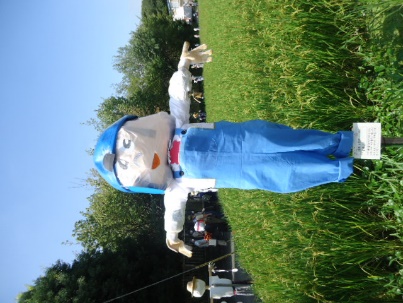 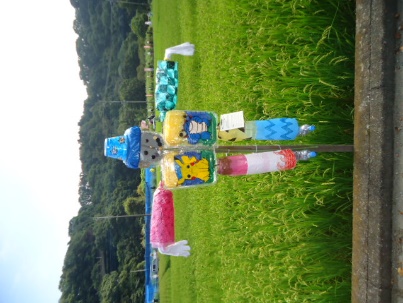 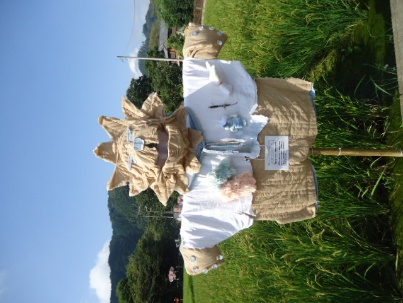 ◆参加申し込み期間令和５年６月１日（木）～６月３０日（金）◆フェスティバル開催期間令和５年９月２日（土）～９月１８日（月・祝）＊水田の状況により、展示期間が変わることもあります。◆募集対象市内の小・中学校・義務教育学校・幼稚園・こども園・保育園・高等学校特別支援学校・大学・こどもセンター・青少年団体等・子ども会・市内在住の小・中学生とその保護者　◆問い合わせ先相模川ビレッジ若あゆ　ＴＥＬ ０４２－７６０－５４４５